자기 소개서 - 1장 혹은 2장 이내로 간단히 작성해주세요【 개인정보 수집 • 활용 동의서 】∎ 관리부서 : 서울유스호스텔 청소년팀∎ 관련법규 : 개인정보 보호법 제15조, 제22조, 제24조∎ 기본 개인정보 수집 • 활용 [필수]※ 개인정보 제공 동의 거부 권리 및 동의 거부에 따른 불이익 내용 또는 제한사항- 귀하는 개인정보제공 동의를 거부할 권리가 있으며, 동의 거부에 따른 불이익은 없음. 다만 위 제공사항은 청소년운영위원회 활동에 반드시 필요한 사항으로 거부하실 경우 각종 증빙서류 발급이 불가능함을 알려드립니다. 개인정보 수집 • 활용에 동의하십니까? □동의함. □동의하지 않음.※ 개인정보 제공자가 동의한 내용 외의 다른 목적으로 활용하지 않으며, 제공된 개인정보의 이용을 거부하고자 할 때에는 개인정보 관리책임자를 통해 열람, 정정, 삭제를 요구할 수 있음「개인정보보호법」 등 관련 법규에 의거하여 상기 본인은 위와 같이 개인정보 수집 및 활용에 동의함.2019년  월   일성 명 :     (인)서울유스호스텔 원장 귀하서울유스호스텔 청소년운영위원회 ‘시크’ 7기 지원신청서서울유스호스텔 청소년운영위원회 ‘시크’ 7기 지원신청서서울유스호스텔 청소년운영위원회 ‘시크’ 7기 지원신청서서울유스호스텔 청소년운영위원회 ‘시크’ 7기 지원신청서서울유스호스텔 청소년운영위원회 ‘시크’ 7기 지원신청서서울유스호스텔 청소년운영위원회 ‘시크’ 7기 지원신청서서울유스호스텔 청소년운영위원회 ‘시크’ 7기 지원신청서성 명생년월일생년월일소 속※ 학교 재학 중인 청소년은 학교와 학년을 적어주세요!학교에 다니지 않은 청소년은 소속이 있을 경우만 적어주세요!※ 학교 재학 중인 청소년은 학교와 학년을 적어주세요!학교에 다니지 않은 청소년은 소속이 있을 경우만 적어주세요!※ 학교 재학 중인 청소년은 학교와 학년을 적어주세요!학교에 다니지 않은 청소년은 소속이 있을 경우만 적어주세요!※ 학교 재학 중인 청소년은 학교와 학년을 적어주세요!학교에 다니지 않은 청소년은 소속이 있을 경우만 적어주세요!※ 학교 재학 중인 청소년은 학교와 학년을 적어주세요!학교에 다니지 않은 청소년은 소속이 있을 경우만 적어주세요!※ 학교 재학 중인 청소년은 학교와 학년을 적어주세요!학교에 다니지 않은 청소년은 소속이 있을 경우만 적어주세요!집 주소집 전화E-mail휴대전화비상연락처청소년자치활동경력기간소속소속내용내용비고청소년자치활동경력청소년자치활동경력청소년자치활동경력청소년자치활동경력청소년자치활동경력※ 특이사항※ 특이사항※ 특이사항※ 특이사항※ 특이사항※ 특이사항위 내용은 사실과 다름이 없으며, 서울유스호스텔 청소년운영위원으로 활동하고자 이 서류를 갖추어 지원합니다.2019년 월 일신청자 _________________(인)보호자 _________________(인)서울유스호스텔 원장 귀하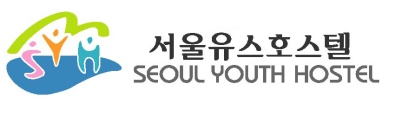 위 내용은 사실과 다름이 없으며, 서울유스호스텔 청소년운영위원으로 활동하고자 이 서류를 갖추어 지원합니다.2019년 월 일신청자 _________________(인)보호자 _________________(인)서울유스호스텔 원장 귀하위 내용은 사실과 다름이 없으며, 서울유스호스텔 청소년운영위원으로 활동하고자 이 서류를 갖추어 지원합니다.2019년 월 일신청자 _________________(인)보호자 _________________(인)서울유스호스텔 원장 귀하위 내용은 사실과 다름이 없으며, 서울유스호스텔 청소년운영위원으로 활동하고자 이 서류를 갖추어 지원합니다.2019년 월 일신청자 _________________(인)보호자 _________________(인)서울유스호스텔 원장 귀하위 내용은 사실과 다름이 없으며, 서울유스호스텔 청소년운영위원으로 활동하고자 이 서류를 갖추어 지원합니다.2019년 월 일신청자 _________________(인)보호자 _________________(인)서울유스호스텔 원장 귀하위 내용은 사실과 다름이 없으며, 서울유스호스텔 청소년운영위원으로 활동하고자 이 서류를 갖추어 지원합니다.2019년 월 일신청자 _________________(인)보호자 _________________(인)서울유스호스텔 원장 귀하위 내용은 사실과 다름이 없으며, 서울유스호스텔 청소년운영위원으로 활동하고자 이 서류를 갖추어 지원합니다.2019년 월 일신청자 _________________(인)보호자 _________________(인)서울유스호스텔 원장 귀하1.간단히 자신을소개해주세요(장, 단점 및 특기 포함) 2.지원동기3. 청소년에게 자치활동은 어떤의미가 있다고 생각하나요?4.자신이 청소년운영위원회 ‘시크’에 지원하여 하고 싶은 활동에 대해 간단히 작성해주세요.5.앞으로의 다짐청소년운영위원 추천서청소년운영위원 추천서청소년운영위원 추천서청소년운영위원 추천서청소년운영위원 추천서추천 청소년 성명생년월일소 속추천 청소년연락처전화번호이메일추 천 인소 속추 천 인직 위전화번호추 천 인성 명이메일추천사유위 청소년을 “서울유스호스텔 청소년운영위원회” 위원으로 추천합니다.2019년 월 일추천인 소 속 :       직 위 :                    성 명 :         (인)서울유스호스텔 원장 귀하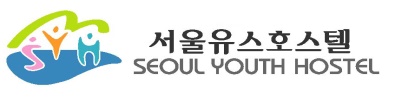 위 청소년을 “서울유스호스텔 청소년운영위원회” 위원으로 추천합니다.2019년 월 일추천인 소 속 :       직 위 :                    성 명 :         (인)서울유스호스텔 원장 귀하위 청소년을 “서울유스호스텔 청소년운영위원회” 위원으로 추천합니다.2019년 월 일추천인 소 속 :       직 위 :                    성 명 :         (인)서울유스호스텔 원장 귀하위 청소년을 “서울유스호스텔 청소년운영위원회” 위원으로 추천합니다.2019년 월 일추천인 소 속 :       직 위 :                    성 명 :         (인)서울유스호스텔 원장 귀하위 청소년을 “서울유스호스텔 청소년운영위원회” 위원으로 추천합니다.2019년 월 일추천인 소 속 :       직 위 :                    성 명 :         (인)서울유스호스텔 원장 귀하개인정보 수집·활용 동의서(고유식별정보 처리 동의)수집․이용하려는 개인정보의 항목개인정보의 수집․이용의 목적개인정보 이용기간 및 보유기간이름, 생년월일본인 식별 절차에 이용증빙서류 발급 시까지 활용, 영구보관소속, 이메일, 연락처, 주소공지사항, 관련자료 발송, 서비스정보의 제공증빙서류 발급 시까지 활용, 영구보관이름, 생년월일, 소속, 이메일청소년수련시설 종합정보시스템 등록증빙서류 발급 시까지 활용, 영구보관